Zajęcia programowe 09.06.2020rTemat tygodnia: Zwierzęta duże i małeTemat dnia: Z wizytą w ZOOCele ogólne:- rozpoznawanie i podawanie nazw zwierząt mieszkających w ZOO- rozwijanie kreatywności ruchowej poprzez naśladowanie ruchem wybranych zwierzątDziecko:- usprawnia motorykę dużą podczas zabaw ruchowych- reaguje na umówiony sygnał- przełamuje barierę dotyku- poszerza wiedzę na temat zwierząt żyjących w ZOO- wie skąd te zwierzęta pochodzą- szanuje zwierzęta- wie, że nie należy ich drażnić bo mogą być niebezpieczne- rozwija kreatywność ruchową- doskonali sprawność manualną podczas wykonywania pracy plastycznej- konstruuje lwa według wzoru- usprawnia pracę dłoni poprzez zabawy klamerkami- rozpoznaje drobne elementy za pomocą zmysłu dotyku- tworzy pytaniaŚrodki dydaktyczne: dowolna encyklopedia zwierząt dla dzieci, komputer, internet, ilustracje zwierząt: tygrysa, lwa, papugi, słonia, osła, strusia, szympansa, orangutana, tukana, pingwina, żyrafy, klamerki do bielizny, kartony A3 (3-4 szt.), sznurek, pocięta włóczka w kolorze brązowym, klej, nożyczki, skakanka, plastikowe figurki zwierząt lub pluszaki, worek, opaska na oczyPrzebieg zajęć:„Masażyk ZOO” – przełamywanie bariery dotykuZOO   Bolesław KołodziejskiTutaj w ZOO jest wesołoTutaj małpki skaczą w koło            skoki dłonią po okręguTutaj ciężko chodzą słonie             naciskanie pleców wewnętrzną stroną dłoniBiegną zebry niczym konie            lekkie stukanie dłońmi zwiniętymi w pięśćŻółwie wolno ścieżką kłapią          powolne przykładanie dłoni za dłonią do plecówW wodzie złote rybki chlapią        pocieranie pleców raz wewnętrzną raz zewnętrzną                                                            stroną dłoniSzop pracz, takie czyste zwierzę        Ciągle sobie coś tam pierze             pocieranie dłońmi plecówStruś dostojnie w koło chodziSpieszyć mu się nie uchodzi             powolne kroczenie po plecach dwoma palcamiA w najdalszej części ZOODwa leniwce się gramolą                  wolne przesuwanie dłoni z góry do dołu, z boku ku                                                               środkowi plecówwolno wchodząc na dwa drzewagdzie się każdy z nich wygrzewa      kręcenie kółek dłońmii zapada w sen głęboki                       zatrzymanie dłoniDziecko bawi się z osobą dorosłą w parze, kładzie się na brzuchu. Osoba bawiąca się z dzieckiem masuje i rozgrzewa swoje dłonie, pocierając dłoń o dłoń. Wykonuje masażyk zgodnie z instrukcją a potem następuje zamiana ról. Dziecko przegląda encyklopedię zwierząt, wyszukuje ilustracje zwierząt, które można spotkać w ZOO. Podaje ich nazwy, rozmawia na temat pochodzenia tych zwierząt, osoba dorosła pomaga w uzupełnianiu wiedzy czytając informacje z encyklopedii.Wirtualna wizyta w Warszawskim i Wrocławskim Ogrodzie Zoologicznym – prezentacja multimedialna online (do wyboru)https://zoo.waw.pl/edukacja/oferta-edukacyjnahttps://www.youtube.com/watch?v=VBDkK6hNgD8https://www.youtube.com/watch?v=HDGLrDL2-eMDookoła kartonów A3 przypinamy klamerkami ilustracje zwierząt mieszkających w ZOO w taki sposób aby widoczny był tylko fragment zwierzęcia. Dziecko odgaduje co to za zwierzęta. Obrazek zwierzęcia, którego nazwa została odgadnięta jest odpinany od kartki, prezentowany w całości i za pomocą klamerki przypinany do sznurka zawieszonego w pokoju tak by można było zrobić wystawę zwierząt mieszkających w ZOO. Dla ułatwienia można dziecku zadać pytania: jakie zwierzę ma długą szyję? żyrafa, jakie zwierzę jest w paski? zebra, jakie zwierzę ryczy? lew, jakie zwierzę znosi wielkie jajka? struś, jakie zwierzę jest rude i ma pręgi? tygrys, jakie zwierzę potrafi naśladować mowę człowieka? papuga, jakie zwierzę ma ogromny dziób? tukan, jakie zwierzę ma ogromne uszy? słoń, jakie zwierzę jest ptakiem a nie potrafi latać? pingwin, jakie zwierzę lubi banany? małpa, jakie zwierzę woła i-a, i-a? osioł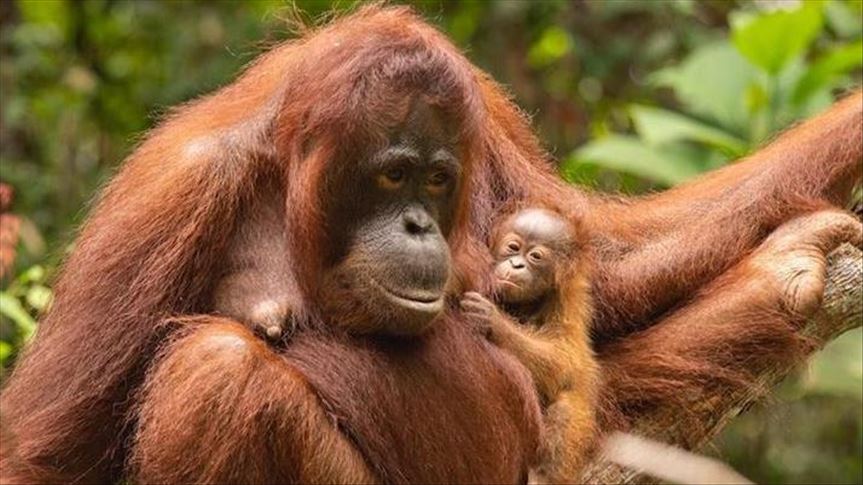 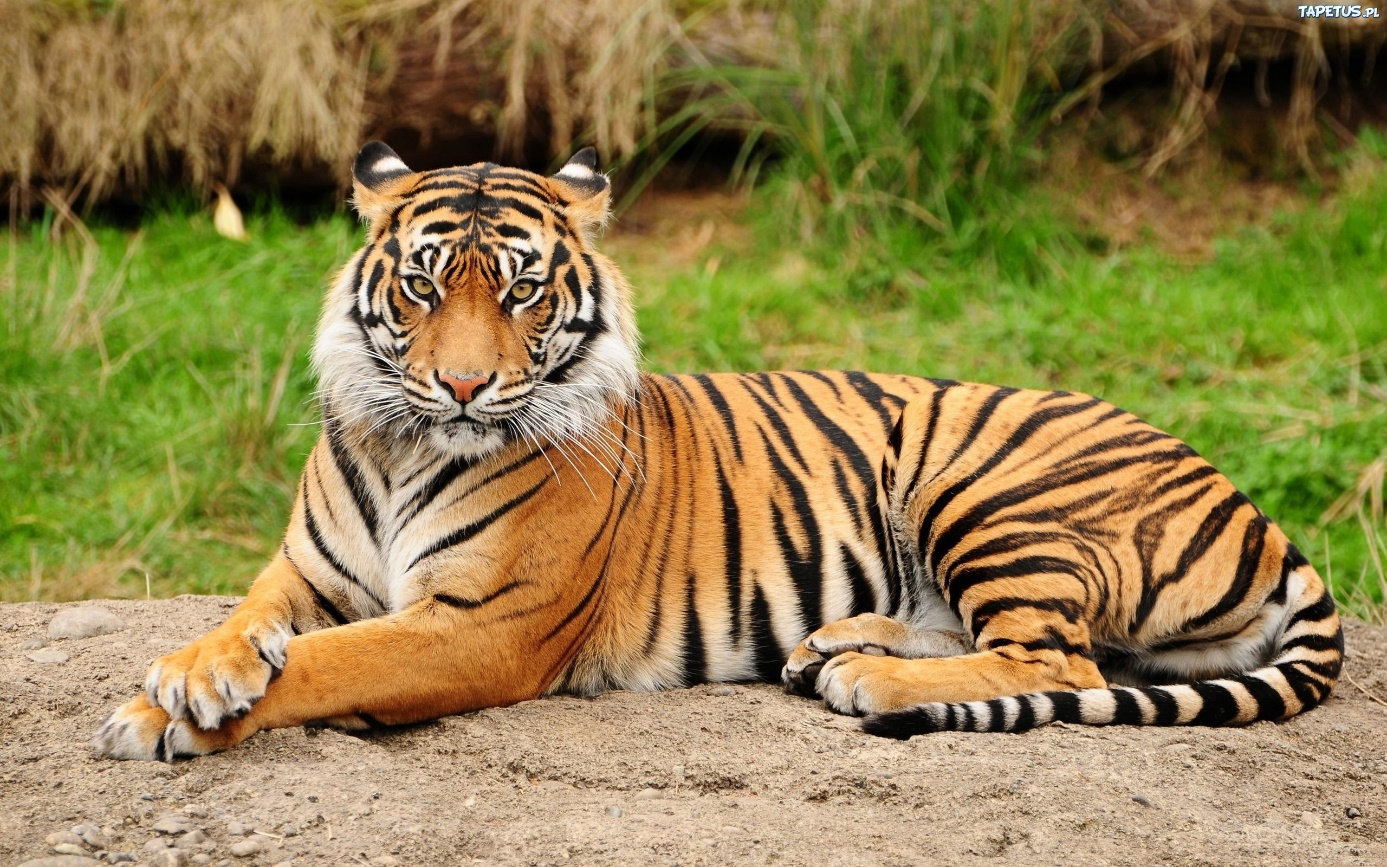 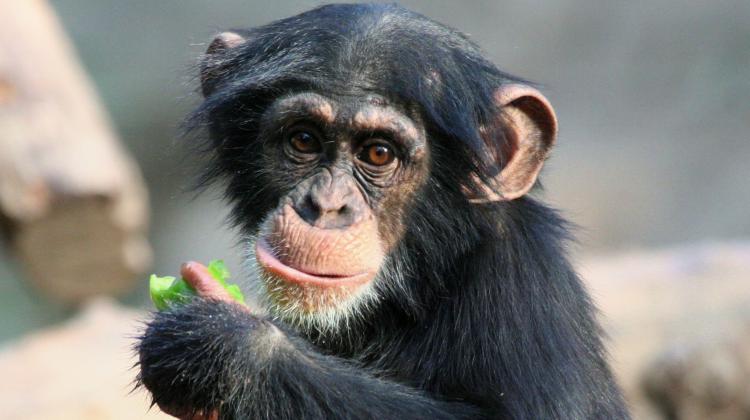 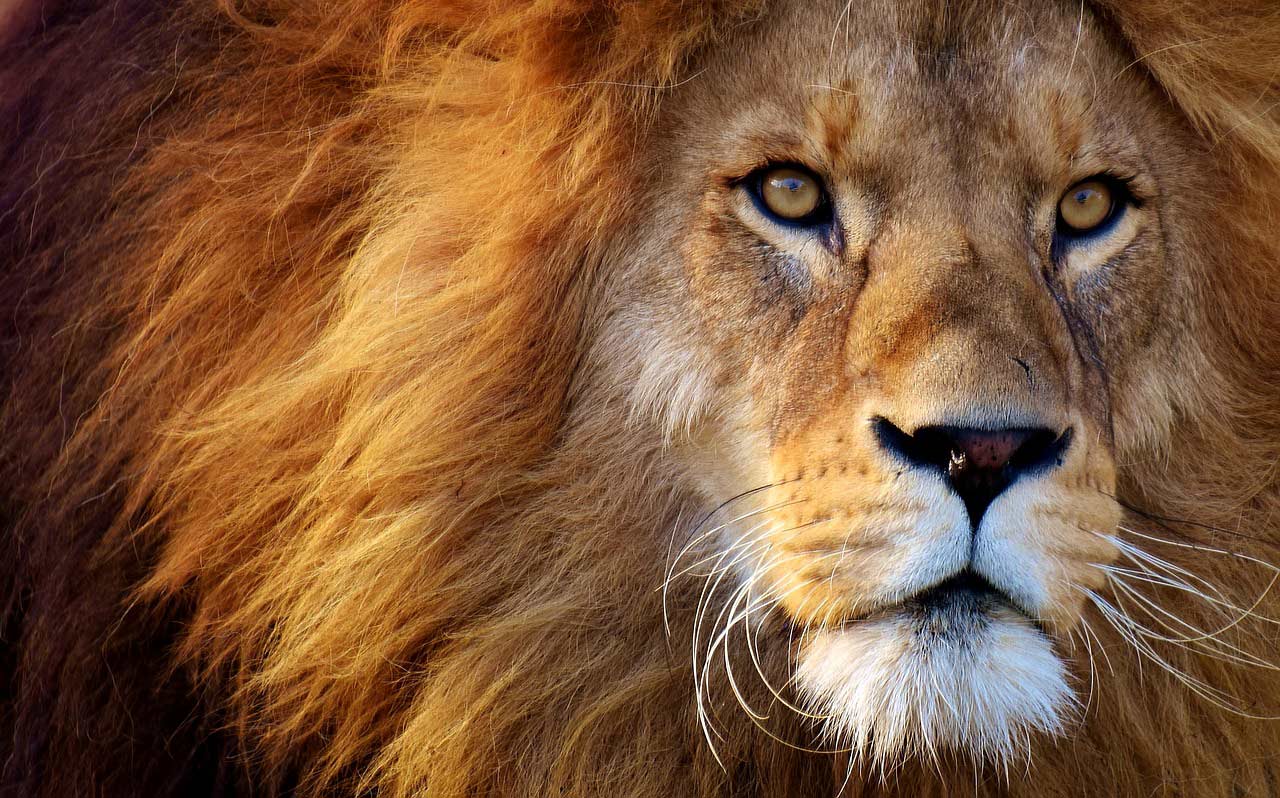 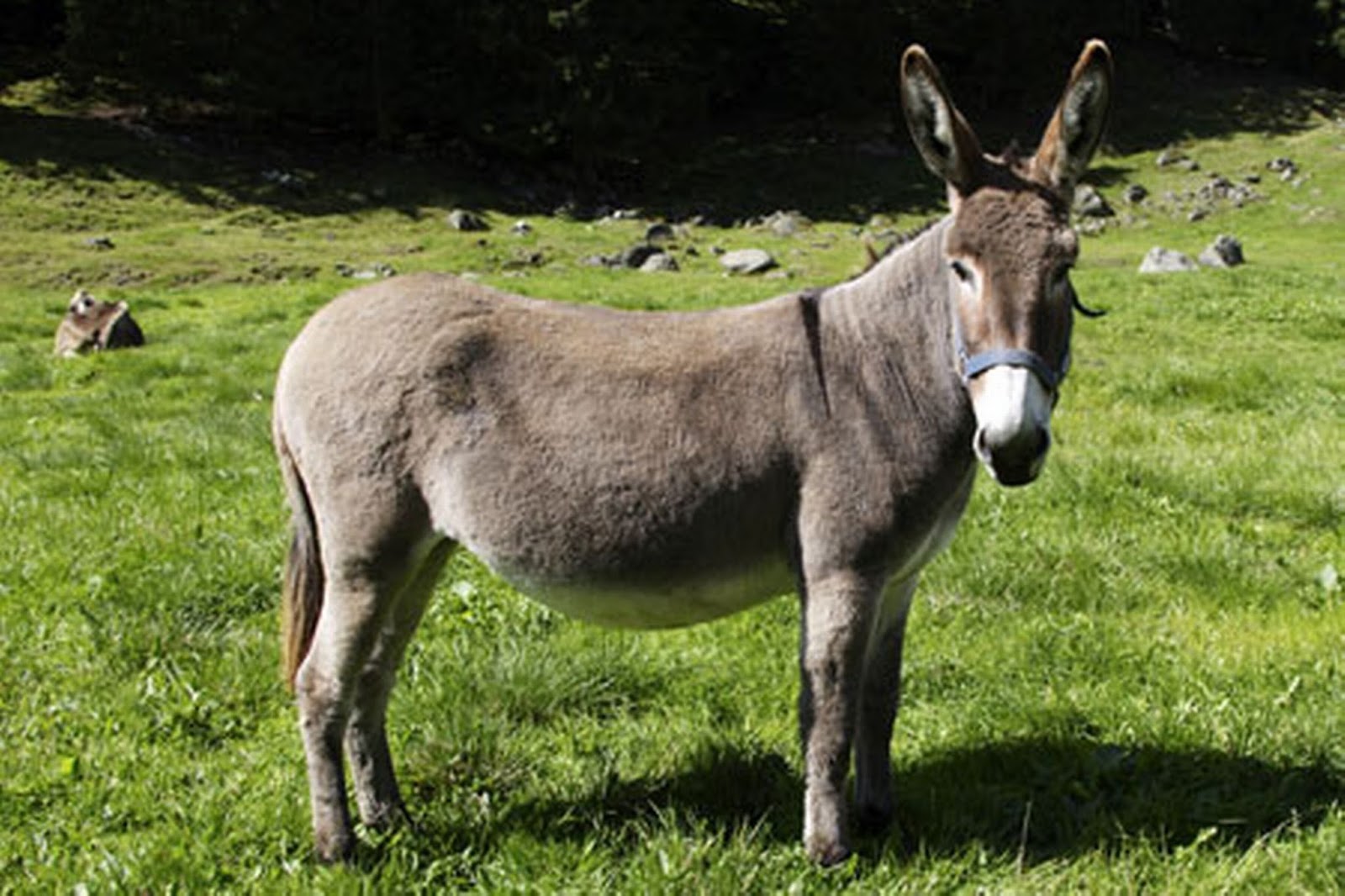 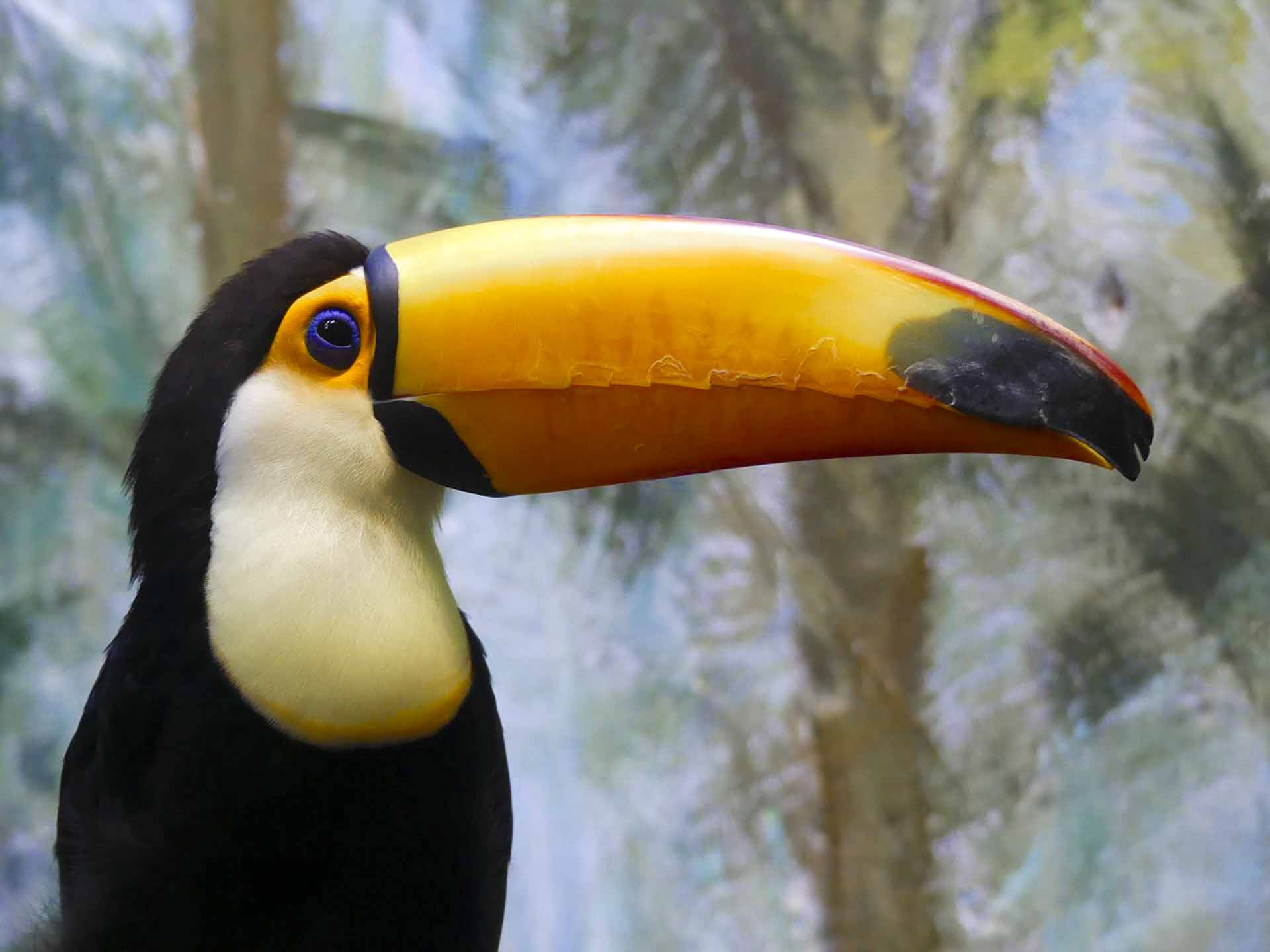 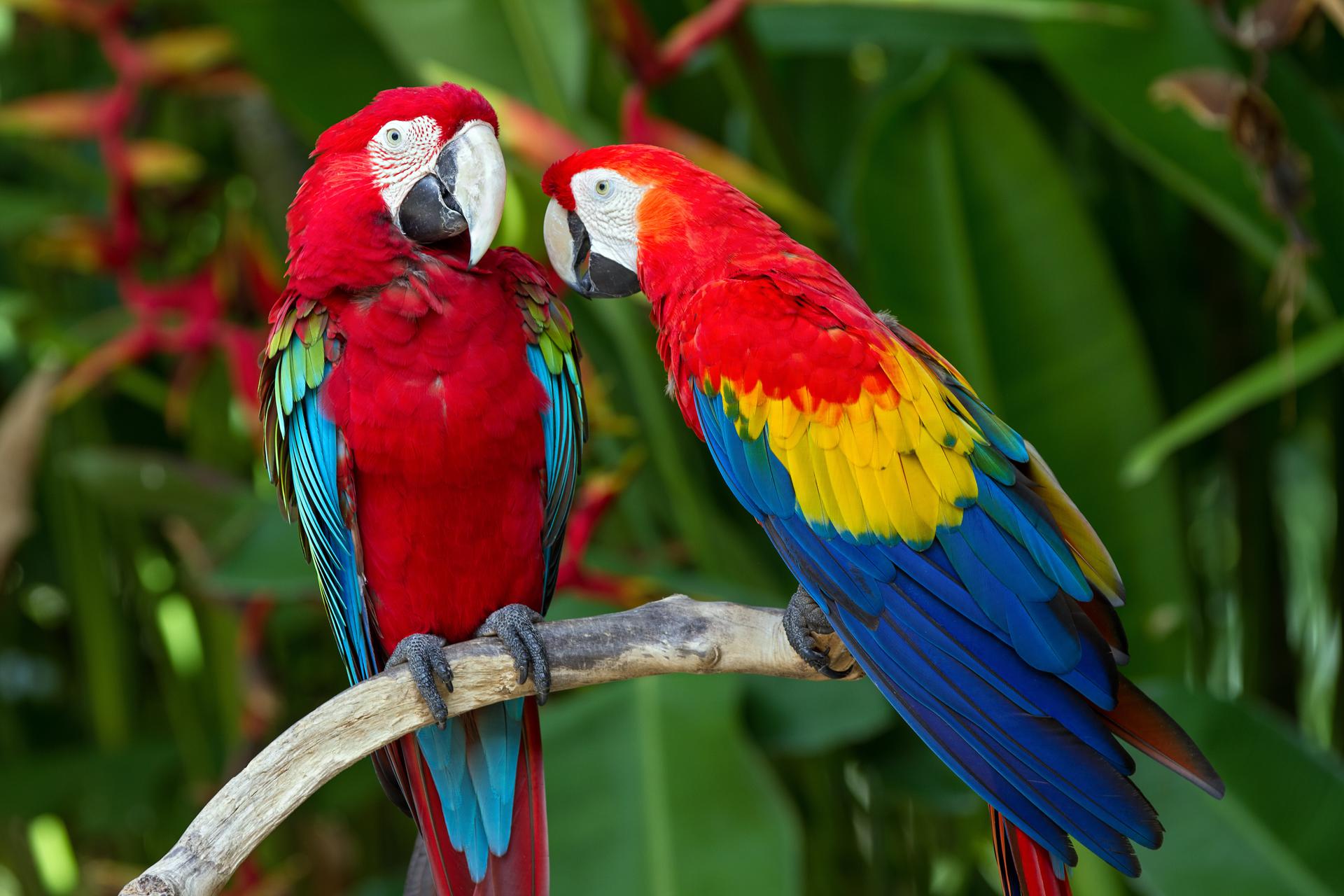 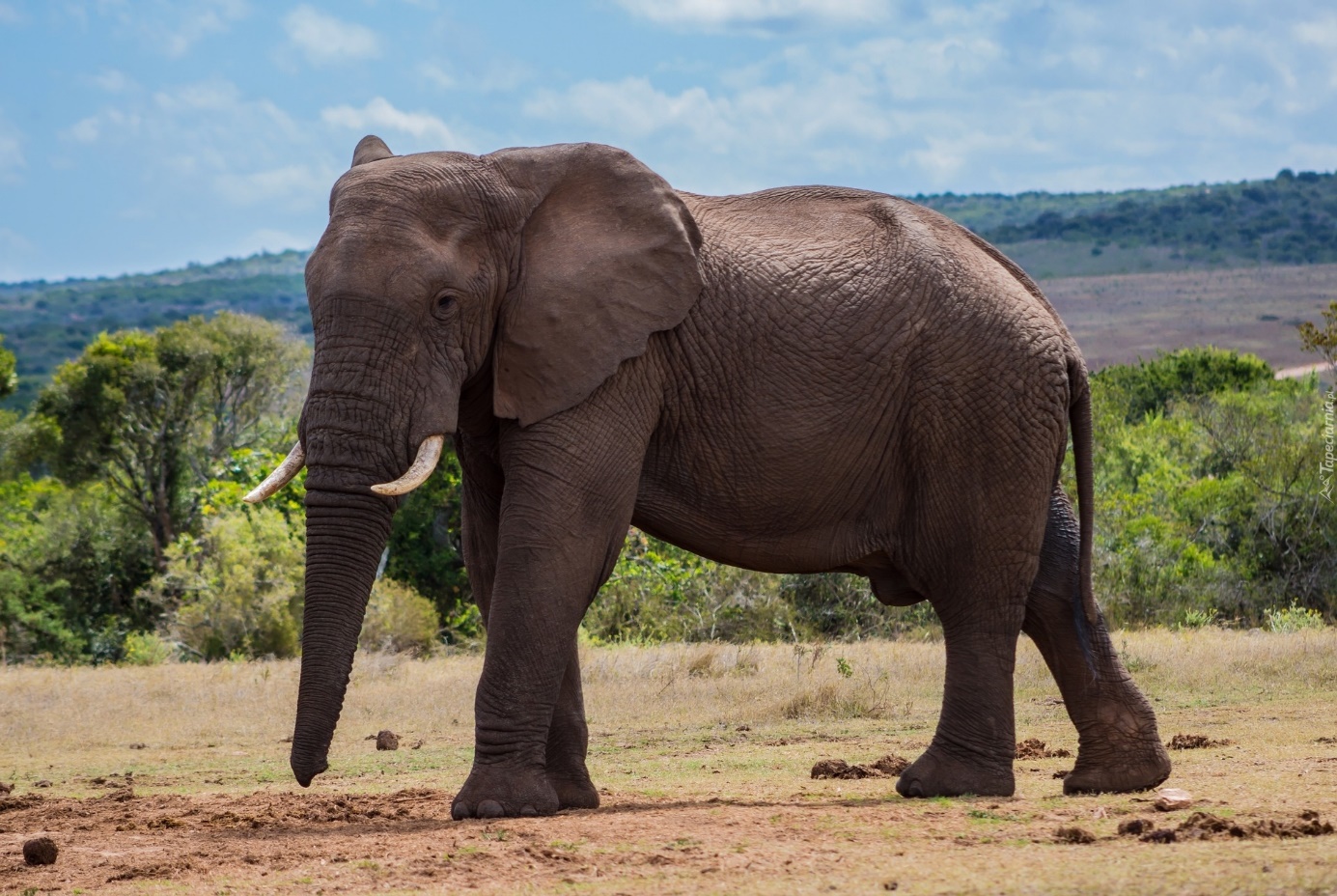 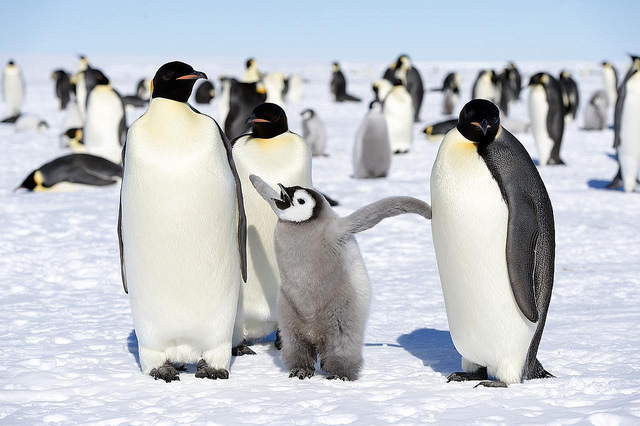 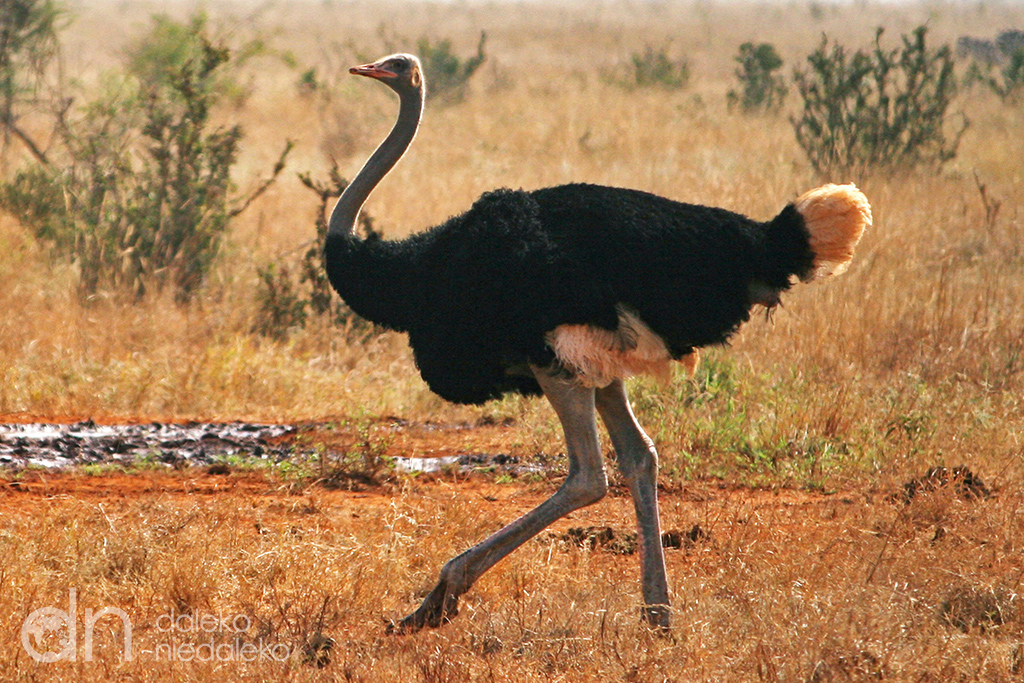 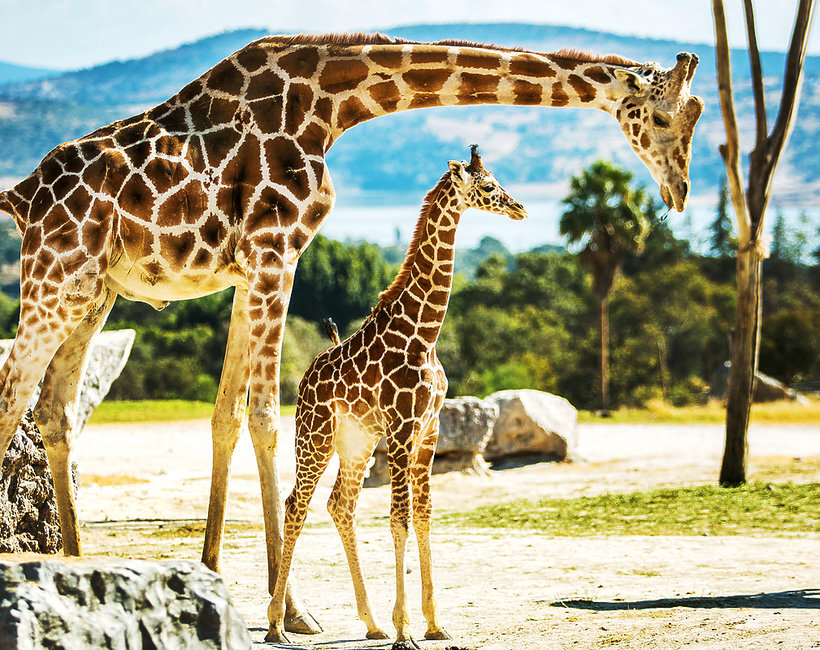 „Parada zwierząt” – rozwijanie kreatywności ruchowej poprzez naśladowanie ruchem wybranych zwierzątDziecko wyliczanką wybiera zwierzę (z naszej wystawy), które będzie naśladować. Proponuje sposoby poruszania się zwierzęciaNa me oczy Na me uszyTeraz tutaj się poruszy….np. słoń, osioł, lew itd.„Grzywa” – usprawnianie motoryki małej, napięcia mięśni dłoni, koordynacji wzrokowo-ruchowejDziecko siedzi na dywanie, dostaje pięć klamerek, przelicza je, prawą ręka przyczepia klamerki do rękawa lewej ręki i odwrotnie. W ten sposób tworzy grzywę konia, sprawdza jak się ona rusza poruszając ręką„Lew” – praca konstrukcyjna z wykorzystaniem W41 (w załączeniu)Dziecko wycina elementy lwa, nakleja włóczkę – grzywa, ogon, łączy elementy w całość. Pomagamy w nacinaniu miejsc łączenia. Jeśli nie mamy włóczki możemy użyć pasków papieru kolorowego podkręconego nożyczkami„Konie” – zabawa z elementem podskokuDziecko z osobą dorosłą tworzy zaprzęg z wykorzystaniem skakanki. Zaprzęg rusza, woźnica kieruje jazdą konia, reguluje jego szybkość: wio, prr. Następnie zamieniają się rolami.Na dywanie rozkładamy kilka przedmiotów, dziecko-koń porusza się kląskając, omija przeszkody unosząc wysoko kolana, na klaśnięcie przeskakuje przez nie„Dyrektor ZOO” – uwrażliwianie zmysłu dotyku, nauka tworzenia pytańDziecko może zostać dyrektorem ZOO ale musi przejść sprawdzian swych umiejętności. Zasłaniamy mu oczy chustką, apaszką, opaską, z przygotowanego worka, w którym są plastikowe bądź pluszowe zwierzaki losuje podopiecznego. Dziecko za pomocą dotyku rozpoznaje zwierzę. W razie potrzeby podpowiadamy charakterystyczny szczegół wybranego zwierzęcia. Z prawidłowo rozpoznanych zwierząt dyrektor tworzy ZOODzisiejsze zajęcia przygotowała dla Was ciocia MonikaMiłej zabawy!